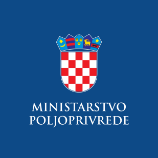 Evidencija izdanih Potvrda o sukladnosti proizvoda sa Specifikacijom proizvoda- sukladno članku 95. stavku 7. Zakona o poljoprivredi („Narodne novine“, br. 118/18., 42/20., 127/20. – Odluka USRH i 52/21)  i članku 24. Pravilnika o zaštićenim oznakama izvornosti, zaštićenim oznakama zemljopisnog podrijetla i zajamčeno tradicionalnim specijalitetima poljoprivrednih i prehrambenih proizvoda i neobveznom izrazu kvalitete „planinski proizvod“ („Narodne novine“, br. 38/2019)  Evidencija izdanih Potvrda o sukladnosti proizvoda sa Specifikacijom proizvoda- sukladno članku 95. stavku 7. Zakona o poljoprivredi („Narodne novine“, br. 118/18., 42/20., 127/20. – Odluka USRH i 52/21)  i članku 24. Pravilnika o zaštićenim oznakama izvornosti, zaštićenim oznakama zemljopisnog podrijetla i zajamčeno tradicionalnim specijalitetima poljoprivrednih i prehrambenih proizvoda i neobveznom izrazu kvalitete „planinski proizvod“ („Narodne novine“, br. 38/2019)  ZAGORSKI MLINCIZaštićena oznaka zemljopisnog podrijetla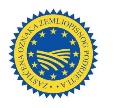 ZAGORSKI MLINCIZaštićena oznaka zemljopisnog podrijetlaZAGORSKI MLINCIZaštićena oznaka zemljopisnog podrijetlaNaziv i adresa subjekta u poslovanju s hranom koji je korisnik oznakeNaziv i adresa subjekta u poslovanju s hranom koji je korisnik oznakeRazdoblje valjanosti Potvrde o sukladnosti (PS) i/ili Priloga potvrdi (PP)Zebrano d.o.o.Brestovec orehovečki bb49 221 BedekovčinaZebrano d.o.o.Brestovec orehovečki bb49 221 Bedekovčina30.11.2021. – 30.11.2022. (PS)Zebrano d.o.o.Brestovec orehovečki bb49 221 BedekovčinaZebrano d.o.o.Brestovec orehovečki bb49 221 Bedekovčina01.01.2022. - 10.02.2023. (PP) Zebrano d.o.o.Brestovec orehovečki bb49 221 BedekovčinaZebrano d.o.o.Brestovec orehovečki bb49 221 Bedekovčina01.02.2022. - 10.03.2023. (PP)Zebrano d.o.o.Brestovec orehovečki bb49 221 BedekovčinaZebrano d.o.o.Brestovec orehovečki bb49 221 Bedekovčina01.03.2022. - 10.04.2023. (PP)Zebrano d.o.o.Brestovec orehovečki bb49 221 BedekovčinaZebrano d.o.o.Brestovec orehovečki bb49 221 Bedekovčina01.04.2022. - 10.05.2023. (PP)Zebrano d.o.o.Brestovec orehovečki bb49 221 BedekovčinaZebrano d.o.o.Brestovec orehovečki bb49 221 Bedekovčina01.05.2022. - 10.06.2023. (PP)Zebrano d.o.o.Brestovec orehovečki bb49 221 BedekovčinaZebrano d.o.o.Brestovec orehovečki bb49 221 Bedekovčina01.06.2022. - 10.07.2023. (PP) Zebrano d.o.o.Brestovec orehovečki bb49 221 BedekovčinaZebrano d.o.o.Brestovec orehovečki bb49 221 Bedekovčina01.07.2022. - 10.08.2023. (PP)Zebrano d.o.o.Brestovec orehovečki bb49 221 BedekovčinaZebrano d.o.o.Brestovec orehovečki bb49 221 Bedekovčina01.08.2022. - 10.09.2023. (PP)Zebrano d.o.o.Brestovec orehovečki bb49 221 BedekovčinaZebrano d.o.o.Brestovec orehovečki bb49 221 Bedekovčina01.09.2022. - 10.10.2023. (PP)Zebrano d.o.o.Brestovec orehovečki bb49 221 BedekovčinaZebrano d.o.o.Brestovec orehovečki bb49 221 Bedekovčina01.10.2022.-10.11.2023. (PP)Zebrano d.o.o.Brestovec orehovečki bb49 221 BedekovčinaZebrano d.o.o.Brestovec orehovečki bb49 221 Bedekovčina01.11.2022.-10.12.2023. (PP)Zebrano d.o.o.Brestovec orehovečki bb49 221 BedekovčinaZebrano d.o.o.Brestovec orehovečki bb49 221 Bedekovčina30.11.2022. – 29.11.2023.(PS)Zebrano d.o.o.Brestovec orehovečki bb49 221 BedekovčinaZebrano d.o.o.Brestovec orehovečki bb49 221 Bedekovčina01.12.2022. - 28.02.2023. (PP)ZAGORSKI MLINCIZaštićena oznaka zemljopisnog podrijetlaZAGORSKI MLINCIZaštićena oznaka zemljopisnog podrijetlaNaziv i adresa subjekta u poslovanju s hranom koji je korisnik oznakeRazdoblje valjanosti Potvrde o sukladnosti (PS) i/ili Priloga potvrdi (PP)Mlin Jertovec d.o.o.Proizvodnja: Jertovec 207 D, 49 282 KonjščinaSjedište: Kobiljačka cesta 18, 10 360 Sesvete20.10.2021.-20.10.2022. (PS)Mlin Jertovec d.o.o.Proizvodnja: Jertovec 207 D, 49 282 KonjščinaSjedište: Kobiljačka cesta 18, 10 360 Sesvete01.01.2022. - 10.02.2023. (PP)Mlin Jertovec d.o.o.Proizvodnja: Jertovec 207 D, 49 282 KonjščinaSjedište: Kobiljačka cesta 18, 10 360 Sesvete01.02.2022. - 10.03.2023. (PP) Mlin Jertovec d.o.o.Proizvodnja: Jertovec 207 D, 49 282 KonjščinaSjedište: Kobiljačka cesta 18, 10 360 Sesvete01.03.2022. - 10.04.2023. (PP)Mlin Jertovec d.o.o.Proizvodnja: Jertovec 207 D, 49 282 KonjščinaSjedište: Kobiljačka cesta 18, 10 360 Sesvete01.04.2022. - 10.05.2023. (PP)Mlin Jertovec d.o.o.Proizvodnja: Jertovec 207 D, 49 282 KonjščinaSjedište: Kobiljačka cesta 18, 10 360 Sesvete01.05.2022. - 10.06.2023. (PP)Mlin Jertovec d.o.o.Proizvodnja: Jertovec 207 D, 49 282 KonjščinaSjedište: Kobiljačka cesta 18, 10 360 Sesvete01.06.2022. - 10.07.2023. (PP)Mlin Jertovec d.o.o.Proizvodnja: Jertovec 207 D, 49 282 KonjščinaSjedište: Kobiljačka cesta 18, 10 360 Sesvete01.07.2022. - 10.08.2023. (PP)Mlin Jertovec d.o.o.Proizvodnja: Jertovec 207 D, 49 282 KonjščinaSjedište: Kobiljačka cesta 18, 10 360 Sesvete01.08.2022. - 10.09.2023. (PP)Mlin Jertovec d.o.o.Proizvodnja: Jertovec 207 D, 49 282 KonjščinaSjedište: Kobiljačka cesta 18, 10 360 Sesvete01.09.2022. - 10.10.2023. (PP)Mlin Jertovec d.o.o.Proizvodnja: Jertovec 207 D, 49 282 KonjščinaSjedište: Kobiljačka cesta 18, 10 360 Sesvete20.10.2022.-19.10.2023. (PS)Mlin Jertovec d.o.o.Proizvodnja: Jertovec 207 D, 49 282 KonjščinaSjedište: Kobiljačka cesta 18, 10 360 Sesvete21.10.2022.-10.11.2023. (PP)Mlin Jertovec d.o.o.Proizvodnja: Jertovec 207 D, 49 282 KonjščinaSjedište: Kobiljačka cesta 18, 10 360 Sesvete01.11.2022.-10.02.2024. (PP)ZAGORSKI MLINCIZaštićena oznaka zemljopisnog podrijetlaZAGORSKI MLINCIZaštićena oznaka zemljopisnog podrijetlaNaziv i adresa subjekta u poslovanju s hranom koji je korisnik oznakeRazdoblje valjanosti Potvrde o sukladnosti (PS) i/ili Priloga potvrdi (PP)Kogutex tjestenine d.o.o.Jertovec 17049 282 Konjščina30.11.2021.-30.11.2022 (PS)Kogutex tjestenine d.o.o.Jertovec 17049 282 Konjščina01.01.2022. - 10.02.2023. (PP)Kogutex tjestenine d.o.o.Jertovec 17049 282 Konjščina01.02.2022. - 10.03.2023. (PP)Kogutex tjestenine d.o.o.Jertovec 17049 282 Konjščina01.03.2022. - 10.04.2023. (PP)Kogutex tjestenine d.o.o.Jertovec 17049 282 Konjščina01.04.2022. - 10.05.2023. (PP)Kogutex tjestenine d.o.o.Jertovec 17049 282 Konjščina01.05.2022. - 10.06.2023. (PP)Kogutex tjestenine d.o.o.Jertovec 17049 282 Konjščina01.06.2022. - 10.07.2023. (PP)Kogutex tjestenine d.o.o.Jertovec 17049 282 Konjščina01.07.2022. - 10.08.2023. (PP)Kogutex tjestenine d.o.o.Jertovec 17049 282 Konjščina01.08.2022. - 10.09.2023. (PP)Kogutex tjestenine d.o.o.Jertovec 17049 282 Konjščina01.09.2022. - 10.10.2023. (PP)Kogutex tjestenine d.o.o.Jertovec 17049 282 Konjščina01.10.2022.-10.11.2023. (PP)Kogutex tjestenine d.o.o.Jertovec 17049 282 Konjščina01.11.2022.-10.12.2023. (PP)Kogutex tjestenine d.o.o.Jertovec 17049 282 Konjščina30.11.2022.-29.11.2023. (PS)Kogutex tjestenine d.o.o.Jertovec 17049 282 Konjščina01.12.2022.-10.03.2024. (PP)ZAGORSKI MLINCIZaštićena oznaka zemljopisnog podrijetlaZAGORSKI MLINCIZaštićena oznaka zemljopisnog podrijetlaNaziv i adresa subjekta u poslovanju s hranom koji je korisnik oznakeRazdoblje valjanosti Potvrde o sukladnosti (PS) i/ili Priloga potvrdi (PP)ŠTEF d.o.o.,Pustodol Orehovički 90 A,49 221 Bedekovčina01.04.2022.- 01.04.2023. (PS)ŠTEF d.o.o.,Pustodol Orehovički 90 A,49 221 Bedekovčina01.04.2022. - 10.05.2023.(PP) ŠTEF d.o.o.,Pustodol Orehovički 90 A,49 221 Bedekovčina01.05.2022. - 10.06.2023. (PP)ŠTEF d.o.o.,Pustodol Orehovički 90 A,49 221 Bedekovčina01.08.2022. - 10.09.2023. (PP) ŠTEF d.o.o.,Pustodol Orehovički 90 A,49 221 Bedekovčina01.09.2022. - 10.10.2023. (PP)ZAGORSKI MLINCIZaštićena oznaka zemljopisnog podrijetlaZAGORSKI MLINCIZaštićena oznaka zemljopisnog podrijetlaNaziv i adresa subjekta u poslovanju s hranom koji je korisnik oznakeRazdoblje valjanosti Potvrde o sukladnosti (PS) i/ili Priloga potvrdi (PP)Centar Škudar d.o.o.Novi Golubovec 3249 255 Novi Golubovec30.11.2021. - 30.11.2022. (PS)Centar Škudar d.o.o.Novi Golubovec 3249 255 Novi Golubovec01.01.2022. - 10.02.2023.(PP)Centar Škudar d.o.o.Novi Golubovec 3249 255 Novi Golubovec01.02.2022. - 10.03.2023. (PP)Centar Škudar d.o.o.Novi Golubovec 3249 255 Novi Golubovec01.03.2022. - 10.04.2023. (PP)Centar Škudar d.o.o.Novi Golubovec 3249 255 Novi Golubovec01.04.2022. - 10.05.2023. (PP)Centar Škudar d.o.o.Novi Golubovec 3249 255 Novi Golubovec01.05.2022. - 10.06.2023.(PP)Centar Škudar d.o.o.Novi Golubovec 3249 255 Novi Golubovec01.06.2022. - 10.07.2023.(PP)Centar Škudar d.o.o.Novi Golubovec 3249 255 Novi Golubovec01.07.2022. - 10.08.2023.(PP)Centar Škudar d.o.o.Novi Golubovec 3249 255 Novi Golubovec01.09.2022. - 10.10.2023.(PP)Centar Škudar d.o.o.Novi Golubovec 3249 255 Novi Golubovec 01.10.2022.-10.11.2023. (PP)Centar Škudar d.o.o.Novi Golubovec 3249 255 Novi Golubovec01.11.2022.-10.12.2023. (PP)Centar Škudar d.o.o.Novi Golubovec 3249 255 Novi Golubovec30.11.2022. - 29.11.2023. (PS)Centar Škudar d.o.o.Novi Golubovec 3249 255 Novi Golubovec01.12.2022.-10.03.2024. (PP)ZAGORSKI MLINCIZaštićena oznaka zemljopisnog podrijetlaZAGORSKI MLINCIZaštićena oznaka zemljopisnog podrijetlaNaziv i adresa subjekta u poslovanju s hranom koji je korisnik oznakeRazdoblje valjanosti Potvrde o sukladnosti (PS) i/ili Priloga potvrdi (PP)OBRT ZA UGOSTITELJSTVO I TURIZAM „ZELENJAK-VENTEK“Risvica 1,49 295 Kumrovec07.09.2021. - 07.09.2022 (PS)OBRT ZA UGOSTITELJSTVO I TURIZAM „ZELENJAK-VENTEK“Risvica 1,49 295 Kumrovec01.01.2022.- 10.02.2023. (PP)OBRT ZA UGOSTITELJSTVO I TURIZAM „ZELENJAK-VENTEK“Risvica 1,49 295 Kumrovec01.02.2022. - 10.03.2023. (PP)OBRT ZA UGOSTITELJSTVO I TURIZAM „ZELENJAK-VENTEK“Risvica 1,49 295 Kumrovec01.03.2022. - 10.04.2023. (PP)OBRT ZA UGOSTITELJSTVO I TURIZAM „ZELENJAK-VENTEK“Risvica 1,49 295 Kumrovec01.04.2022. - 1 0.05.2023. (PP)OBRT ZA UGOSTITELJSTVO I TURIZAM „ZELENJAK-VENTEK“Risvica 1,49 295 Kumrovec01.05.2022. - 10.06.2023. (PP)OBRT ZA UGOSTITELJSTVO I TURIZAM „ZELENJAK-VENTEK“Risvica 1,49 295 Kumrovec01.06.2022. - 10.07.2023. (PP)OBRT ZA UGOSTITELJSTVO I TURIZAM „ZELENJAK-VENTEK“Risvica 1,49 295 Kumrovec01.07.2022. - 10.08.2023. (PP)OBRT ZA UGOSTITELJSTVO I TURIZAM „ZELENJAK-VENTEK“Risvica 1,49 295 Kumrovec01.08.2022. - 10.09.2023. (PP)OBRT ZA UGOSTITELJSTVO I TURIZAM „ZELENJAK-VENTEK“Risvica 1,49 295 Kumrovec01.09.2022. - 10.10.2023. (PP) OBRT ZA UGOSTITELJSTVO I TURIZAM „ZELENJAK-VENTEK“Risvica 1,49 295 Kumrovec08.09.2022. - 07.09.2023. (PS)OBRT ZA UGOSTITELJSTVO I TURIZAM „ZELENJAK-VENTEK“Risvica 1,49 295 Kumrovec01.10.2022.-10.02.2024. (PP)ZAGORSKI MLINCIZaštićena oznaka zemljopisnog podrijetlaZAGORSKI MLINCIZaštićena oznaka zemljopisnog podrijetlaNaziv i adresa subjekta u poslovanju s hranom koji je korisnik oznakeRazdoblje valjanosti Potvrde o sukladnosti (PS) i/ili Priloga potvrdi (PP)MASSA LOVITA d.o.o.Josipa Harumusteka 5,49 245 Gornja Stupica07.09.2021.-07.09.2022. (PS)MASSA LOVITA d.o.o.Josipa Harumusteka 5,49 245 Gornja Stupica01.01.2022. - 10.02.2023. (PP)MASSA LOVITA d.o.o.Josipa Harumusteka 5,49 245 Gornja Stupica01.02.2022. - 10.03.2023. (PP)MASSA LOVITA d.o.o.Josipa Harumusteka 5,49 245 Gornja Stupica01.03.2022. - 10.04.2023. (PP)MASSA LOVITA d.o.o.Josipa Harumusteka 5,49 245 Gornja Stupica01.04.2022. - 10.05.2023. (PP)MASSA LOVITA d.o.o.Josipa Harumusteka 5,49 245 Gornja Stupica01.05.2022. - 10.06.2023. (PP)MASSA LOVITA d.o.o.Josipa Harumusteka 5,49 245 Gornja Stupica01.06.2022. - 10.07.2023. (PP)MASSA LOVITA d.o.o.Josipa Harumusteka 5,49 245 Gornja Stupica01.07.2022.-10.08.2023. (PP)MASSA LOVITA d.o.o.Josipa Harumusteka 5,49 245 Gornja Stupica01.08.2022.-10.09.2023. (PP)MASSA LOVITA d.o.o.Josipa Harumusteka 5,49 245 Gornja Stupica01.09.2022.-10.10.2023. (PP)MASSA LOVITA d.o.o.Josipa Harumusteka 5,49 245 Gornja Stupica07.09.2022. - 06.09.2023. (PS)MASSA LOVITA d.o.o.Josipa Harumusteka 5,49 245 Gornja Stupica01.10.2022.-10.02.2024. (PP)MASSA LOVITA d.o.o.Josipa Harumusteka 5,49 245 Gornja Stupica01.01.2023. – 10.05.2024.(PP)ZAGORSKI MLINCIZaštićena oznaka zemljopisnog podrijetlaZAGORSKI MLINCIZaštićena oznaka zemljopisnog podrijetlaNaziv i adresa subjekta u poslovanju s hranom koji je korisnik oznakeRazdoblje valjanosti Potvrdi o sukladnosti (PS) i/ili Priloga potvrdi (PP)OPG Kos MarkoMirkovec 62,49 223 Sv. Križ Začretje26.05.2021.-26.05.2022. (PS)OPG Kos MarkoMirkovec 62,49 223 Sv. Križ Začretje01.01.2022.-10.02.2023. (PP)OPG Kos MarkoMirkovec 62,49 223 Sv. Križ Začretje01.02.2022.-10.03.2023. (PP)OPG Kos MarkoMirkovec 62,49 223 Sv. Križ Začretje01.03.2022.-10.04.2023. (PP)OPG Kos MarkoMirkovec 62,49 223 Sv. Križ Začretje01.04.2022.-10.05.2023. (PP)OPG Kos MarkoMirkovec 62,49 223 Sv. Križ Začretje01.05.2022.-10.06.2023. (PP)OPG Kos MarkoMirkovec 62,49 223 Sv. Križ Začretje26.05.2022. - 26.05.2023.(PS)OPG Kos MarkoMirkovec 62,49 223 Sv. Križ Začretje01.06.2022. - 10.07.2023.(PP)OPG Kos MarkoMirkovec 62,49 223 Sv. Križ Začretje01.07.2022. - 10.08.2023. (PP)OPG Kos MarkoMirkovec 62,49 223 Sv. Križ Začretje01.08.2022.-10.09.2023. (PP)OPG Kos MarkoMirkovec 62,49 223 Sv. Križ Začretje01.09.2022.-  10.10.2023.(PP)OPG Kos MarkoMirkovec 62,49 223 Sv. Križ Začretje01.10.2022.-10.02.2024. (PP)